Разработка комплекса электронных образовательных ресурсов для проведения уроков русского языка в начальной школе с использованием интерактивного оборудованияИнтерактивность - это заложенное в программное обеспечение взаимодействие, нацеленное на представление информации, навигацию по содержанию и размещению каких-либо сведений, включающее использование гиперссылок, заполнение форм, поиск данных по ключевым словам и прочие формы диалога с пользователем.Рассмотрим основное интерактивное оборудование, которое можно использовать в образовательном процессе:интерактивная доска;документ-камера;интерактивные системы голосования;интерактивный планшет;интерактивная панель;интерактивный стол;интерактивный пол;интерактивная стена.Наиболее распространенное интерактивное оборудование , которое чаще всего используется на практике – это интерактивная доска.Интерактивная доска - ценный инструмент для обучения всего класса. Это визуальный ресурс, который помогает преподавателям излагать новый материал очень живо и увлекательно. Она позволяет представить информацию с помощью различных мультимедийных ресурсов. Она может упростить объяснение схем и помочь разобраться в сложной проблеме.Очень удобным и простым приложением для создания мультимедийных  интерактивных учебных материалов является приложениеWeb2 LearningApps.org конструктор(http://learningapps.org/) является приложением для поддержки обучения и процесса преподавания с помощью интерактивных модулей. Этот конструктор предназначен для разработки интерактивных заданий по разным предметным дисциплинам и для применения на уроках и во внеклассной работе. LearningApps.org разрабатывается как научно-исследовательский проект Центра Педагогического колледжа информатики образования PHBern в сотрудничестве с университетом г. Майнц и Университетом города Циттау /Герлиц (Германия).Основная идея интерактивных заданий заключается в том, что ученики могут проверить и закрепить свои знания в игровой форме.Примеры интерактивных заданий в LearningApps1.Пазл "Угадай -ка".Необходимо распределить слова на три группы: «Слова с нулевым окончанием», «Слова с приставкой»  и  «Слова с суффиксом».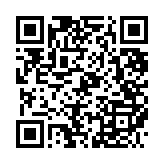 2. Викторина.  Викторина состоит из 5 вопросов с одним правильным ответом по разделу   «Состав слова». Ученику необходимо внимательно прочитать вопрос и выбрать один правильный ответ. Имеется алгоритм работы над заданием.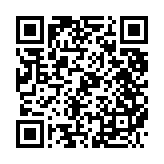 3. Кто хочет стать миллионером? Необходимо выбрать один правильный ответ из четырех предложенных.        Вопросы расположены по уровню сложности. Если допускается ошибка ,есть возможность попробовать снова , но уже с первого вопроса.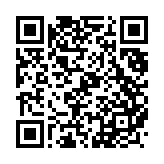    4.Слова из букв.Суть  задания  заключается  в нахождении  слов  с  приставкой  «до».Ученикам  дается  подробный  алгоритм  работы   с данным  заданием.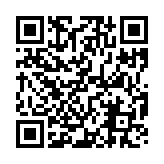 5. Игра "Парочки". Необходимо найти пары однокоренных слов. Имеется подробный алгоритм к  упражнению.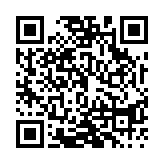   6. Классификация.Распределение слов на две группы: « Слова, которые имеют корень , суффикс и окончание» и « Слова , которые имеют корень и окончание». 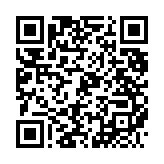          7.Найти пару.Необходимо найти приставку, которая по смыслу подходит к слову.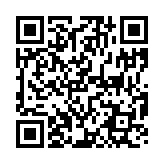   8.Расставить по порядку (Простой порядок).В этом задании ученику необходимо вспомнить и восстановить порядок разбора слова по составу.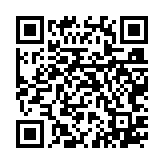 . 9. Ввод текста.Необходимо определить корень данных слов и написать его.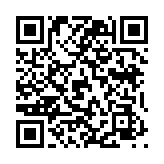    10. Заполнить пропуски. Суть данного задания вспомнить определения понятий состава слова.Из предложенного варианта выбрать один правильный ответ и  тем самым заполнить пропуски.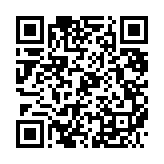 еТреники– это онлайн-конструктор учебных тренажёров. Здесь можно конфигурировать небольшие веб-приложения – тренажёры. Руководитель проекта –  Павел КитьянНами был использован тип тренажера «Морфанки». Задача ученика –выполнить морфемный разбор группы слов (разбор слова по составу), заданной при конструировании тренажёра. В данном тренажере разработано 6 заданий, включающих по 12 слов в каждом.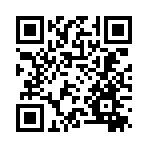 Задание  «Разбор слова по составу № 1»   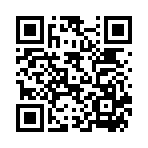 Задание  «Разбор слова по составу № 2»              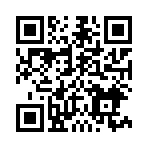 Задание  «Разбор слова по составу № 3»            Задание  «Разбор слова по составу № 4» 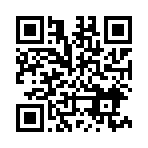 Задание  «Разбор слова по составу № 4» 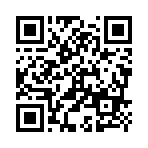 Задание  « Разбор слова по составу № 5»        Задание  «Разбор слова по составу № 6» 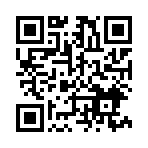 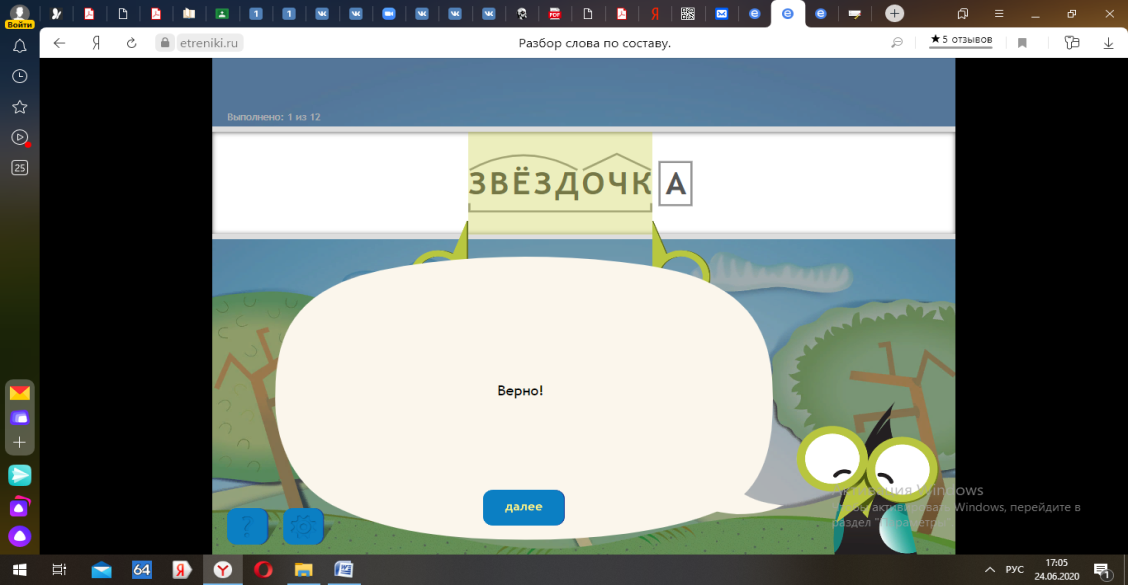 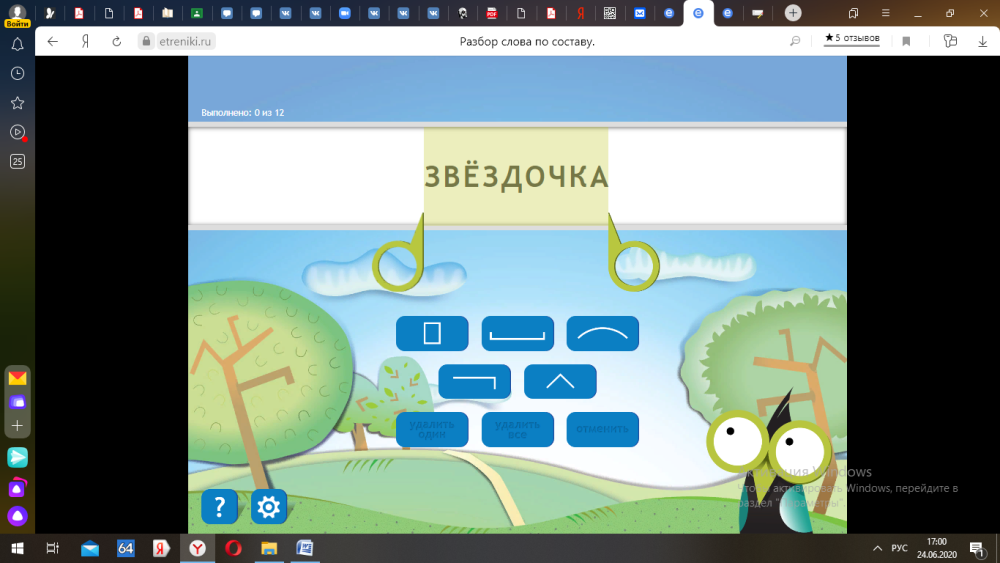 